UTRJEVANJE POVEDKA1.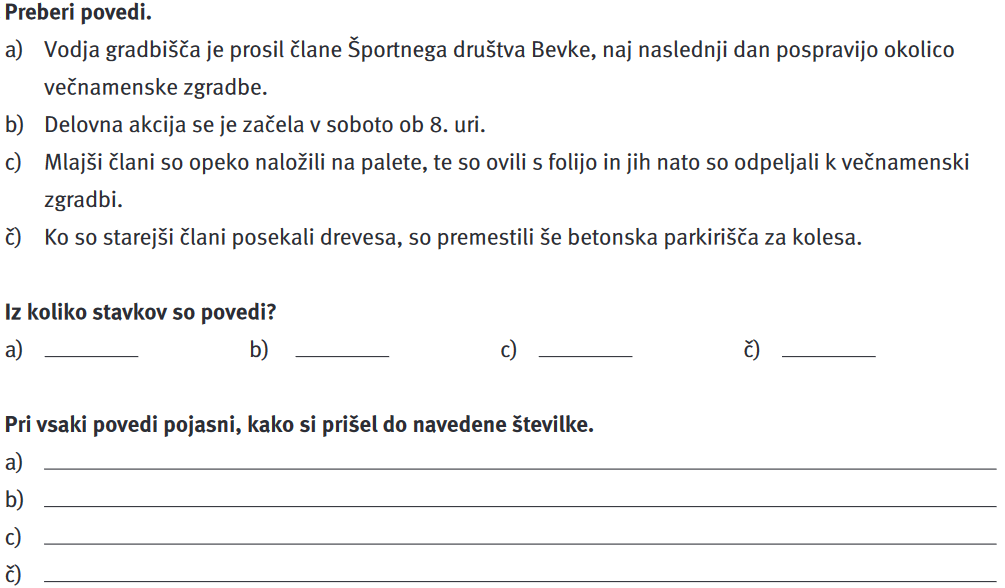 2.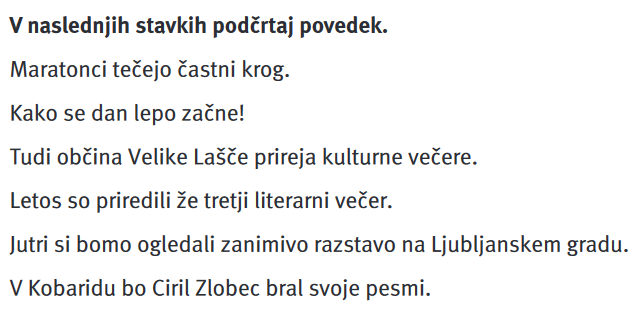 Rešitve sledijo jutri.Lep dan,učiteljica Martina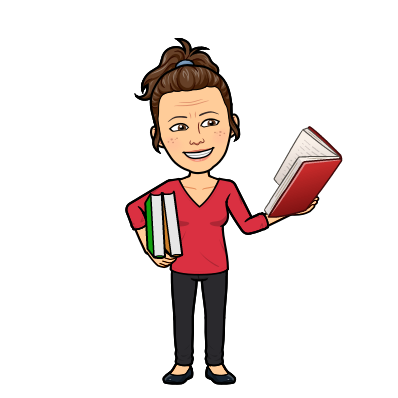 